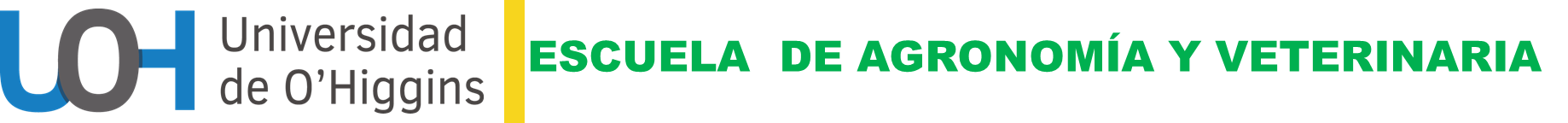 PROGRAMA DE CURSOSEGUNDO SEMESTRE, AÑO 2019CAMPUS COLCHAGUACódigoCódigoNOMBRENOMBRENOMBRENOMBRENO COMPLETARNO COMPLETARHERRAMIENTAS COMPUTACIONALESHERRAMIENTAS COMPUTACIONALESHERRAMIENTAS COMPUTACIONALESHERRAMIENTAS COMPUTACIONALESNOMBRE EN INGLÉSNOMBRE EN INGLÉSNOMBRE EN INGLÉSNOMBRE EN INGLÉSNOMBRE EN INGLÉSNOMBRE EN INGLÉSCOMPUTATIONAL TOOLSCOMPUTATIONAL TOOLSCOMPUTATIONAL TOOLSCOMPUTATIONAL TOOLSCOMPUTATIONAL TOOLSCOMPUTATIONAL TOOLSSCTHoras semestralesHoras semestralesHoras de Cátedra Horas de seminarios y laboratorios (PRÁCTICA)Horas de Trabajo Personal39090272736REQUISITOSREQUISITOSREQUISITOSREQUISITOSCARÁCTER DEL CURSOCARÁCTER DEL CURSOSin requisitosSin requisitosSin requisitosSin requisitosCurso OBLIGATORIO para obtención de la Licenciatura en Ciencias VeterinariasCurso OBLIGATORIO para obtención de la Licenciatura en Ciencias VeterinariasHorario asignaturaHorario asignaturaHorario asignaturaProfesor Responsable: Osvaldo RojasProfesor Responsable: Osvaldo RojasProfesor Responsable: Osvaldo RojasHorario de atención:  viernes 13:20 – 14:20Contacto profesor responsable: Se utilizará la plataforma UCAMPUS para contacto con el profesor.Horario de atención:  viernes 13:20 – 14:20Contacto profesor responsable: Se utilizará la plataforma UCAMPUS para contacto con el profesor.Horario de atención:  viernes 13:20 – 14:20Contacto profesor responsable: Se utilizará la plataforma UCAMPUS para contacto con el profesor.DESCRIPCIÓN DEL CURSOOBJETIVOS DE APRENDIZAJEAl terminar la asignatura, se espera que la/el estudiante logre: Conocer los principales elementos que componen una planilla de cálculo, comprendiendo en esto el uso de fórmulas, formatos condicionales, funciones de búsqueda, funciones de ciclo y condicionales, funciones estadísticas, tablas dinámicas, gráficos y uso de macros básicas.Utilizar correctamente las principales herramientas de formato, estilo y edición del procesador de texto, al nivel necesario para producir informes de buena calidad visual y desde el punto de vista del diseño. Manejar adecuadamente la herramienta para generación de presentaciones y las reglas básicas de preparación de un documento tipo diapositivas, para facilitar la entrega de información.   ESTRATEGIAS METODOLÓGICASSe propone una metodología con clases teórica-prácticas:Clases de cátedra participativas Actividades prácticas en cada claseEVALUACIÓN GENERALEl rendimiento académico de los estudiantes será expresado en la escala de notas de 1,0 a 7,0, hasta con un decimal de aproximación. Las centésimas que surjan por concepto de cálculos parciales serán objeto de redondeo positivo a partir del dígito 5. La nota mínima de aprobación será 4,0, con exigencia de un 60%. Como reglamento de escuela se pueden eximir los alumnos con promedio de nota igual o superior a nota 5,0 y sin rojo en el promedio de los instrumentos de evaluación.En el curso existirán las siguientes instancias de evaluación:Se aplicarán evaluaciones, correspondientes a cada una de las unidades. Las cuales tendrán los siguientes porcentajes: Planilla de cálculo (25%)Procesador de texto (25%)Diseño de presentaciones (25%)Evaluaciones complementarias: serán las actividades que se realizarán cada clase, las cuales deberán efectuar una entrega en Ucampus. Los promedios de las actividades en clases equivaldrán a (25%). 3. Pruebas recuperativas. Si un estudiante se ausenta de una prueba de cátedra y lojustifica debidamente, tiene la opción de demostrar su manejo de los contenidos noevaluados en una prueba recuperativa que tendrá la misma ponderación. Lasevaluaciones complementarias no se pueden recuperar y la ausencia a una de ellasserá calificada con nota uno.4. Examen final. Es el instrumento integrador que evalúa todos los contenidosdesarrollados en el semestre. Existe la posibilidad de eximirse del examen final, estoocurrirá si y sólo si el promedio final antes de presentación a examen es mayor o iguala 5.0 (considerando la aproximación de la centésima), cada una de las notas depruebas de cátedra es mayor o igual a 4.0 y la asistencia a clase es mayor o igual a80%.INSTRUMENTOS DE EVALUACIÓNPONDERACIÓNPONDERACIÓNPrueba de cátedra 1 (PC1)Prueba de cátedra 2 (PC2)Prueba de cátedra 3 (PC3)Evaluaciones complementarias25%25%25%25%70%Examen Final30%Nota Final100%INTEGRIDAD ACADÉMICASegún lo establecido por el REGLAMENTO DE ESCUELA DE PREGRADO se considerará falta grave a la ética las siguientes acciones:-  Copiar y facilitar la copia de respuestas en cualquier tipo de evaluación académica- Adulterar cualquier documento oficial como documento de asistencias, correcciones de pruebas o trabajos de investigación, entre otros- Plagiar u ocultar intencionalmente el origen de la información en cualquier tipo de instrumento de evaluaciónCualquiera de las faltas graves mencionadas anteriormente será sancionado con la suspensión inmediata de la actividad y con la aplicación de la nota mínima (1,0). Además, estas causales serán informadas al Consejo de Escuela para la aplicación del reglamento correspondiente. NORMATIVA DEL CURSORESPECTO A LA ASISTENCIA A EVALUACIONES El estudiante que no se presente a una evaluación deberá justificar a través de los canales establecidos por la Universidad. Si la ausencia es por temas de salud, el estudiante deberá presentar sus justificaciones (por ejemplo, licencia médica) al paramédico de la Dirección Académica Estudiantil (DAE) o enviarlas al correo electrónico certificadosmedicos@uoh.cl. Si la inasistencia es por razones de otra índole, deberá presentar sus justificaciones personalmente al asistente social de la DAE.  Existe un plazo máximo de 3 días hábiles desde la fecha de la evaluación para presentar la documentación que justifique la inasistencia. Si la justificación no es entregada en este plazo o no se constituye como una justificación válida, la evaluación correspondiente se calificará con la nota mínima (1,0). Existirá una instancia para recuperar pruebas de cátedra y/o controles debidamente justificados al final del curso. RESPECTO A LA ASISTENCIA A CLASES TEÓRICAS Y ACTIVIDADES COMPLEMENTARIAS (salidas a terreno, laboratorios, ayudantías, seminarios, talleres, entre otros).Por defecto, el cumplimiento de la programación de las ACTIVIDADES PRÁCTICAS (laboratorios, salidas a terreno, seminarios, entre otros) será de CARÁCTER OBLIGATORIO para todos los estudiantes. La asistencia mínima para tener derecho a la eximición del examen final será de:75%, para las clases teóricas100%, para las actividades complementarias (seminarios, talleres y salidas a terreno).Asistencias menores a estos límites deberán ser debidamente justificadas. BIBLIOGRAFÍA GENERALBibliografía requeridaLambert, J. and Frye, C. 2015. Microsoft office 2016 step by step. Microsoft Press,Redmon, Washington 98052-6399.Bibliografía adicional sugeridahttps://www.aulaclic.es/index.htmPROGRAMACIÓN DEL CURSO PROGRAMACIÓN DEL CURSO PROGRAMACIÓN DEL CURSO PROGRAMACIÓN DEL CURSO PROGRAMACIÓN DEL CURSO FechaActividad ContenidoResponsableLecturasEvaluaciones09 agostoCátedraPresentación profesor y programa del cursoOsvaldo RojasUnidad 1Unidad 1Unidad 1Unidad 109 agostoMicrosoft ExcelEstructura de Excel, elementos básicos, formulasOsvaldo Rojas23 agostoMicrosoft ExcelFunciones de búsquedaFormato condicionalOsvaldo Rojas30 agostoMicrosoft ExcelFunciones condicionalesFunciones anidadasOsvaldo Rojas06 septiembreMicrosoft ExcelTablas DinámicasGráficos Osvaldo Rojas13 septiembreMicrosoft ExcelMacrosOsvaldo Rojas27 septiembreMicrosoft ExcelEvaluación Osvaldo RojasUnidad 2Unidad 2Unidad 2Unidad 204 octubreMicrosoft WordEstructura de Word Diseños de documentosOsvaldo Rojas11 octubreMicrosoft WordUso de Tablas, Formatos e ImágenesOsvaldo Rojas18 octubreMicrosoft WordManejo de Estilos y Esquema de TítulosOsvaldo Rojas25 octubreMicrosoft WordCombinar correspondenciaOsvaldo Rojas08 noviembreMicrosoft WordEvaluaciónOsvaldo RojasUnidad 315 noviembrePower PointEstructura de Power PointConfección de presentacionesOsvaldo Rojas22 noviembrePower PointTrabajo con Objeto, Animaciones, VínculosOsvaldo Rojas29 noviembrePower PointEvaluaciónOsvaldo Rojas06 diciembrePruebas RecuperativasOsvaldo Rojas13diciembreExamen FinalOsvaldo Rojas